PROGRAM ERASMUS+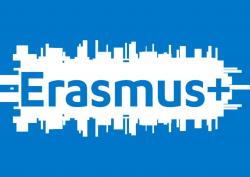 REKRUTACJA NA STUDIA ZAGRANICZNE W ROKU AKADEMICKIM 2021/22Informujemy, że w związku z uczestnictwem Uniwersytetu Marii-Curie Skłodowskiej w Programie Erasmus+ (Mobilność Edukacyjna) studenci Instytutu Historii (Wydział Humanistyczny), mają możliwość odbycia części swoich studiów w roku akademickim 2021/22 w niżej wymienionych uczelniach zagranicznych:Każdy student ubiegający się o wyjazd na częściowe studia zagraniczne w ramach Programu Erasmus+ ma obowiązek zapoznania się z Zasadami realizacji i finansowania wyjazdów studentów na studia (SMS) w ramach programu ERASMUS+ Mobilność Edukacyjna pomiędzykrajamiprogramu (KA103) naUniwersytecieMarii Curie-Skłodowskiej(www.umcs.pl  zakładka: Student Wymiana międzynarodowa i krajowa   ERASMUS   Wyjazdy na studia częściowe).Uczestnicy Programu nie opłacają kosztów czesnego w uczelni przyjmującej, ale pokrywają koszty dojazdu, przejazdów lokalnych, wyżywienia, zakwaterowania, ubezpieczenia, podręczników i inne koszty podczas studiów za granicą (informacja o programie: http://erasmusplus.org.pl/szkolnictwo-wyzsze/ZakwalifikowanistudenciotrzymająwsparcieindywidualneKomisjiEuropejskiej, które ma nacelupomoc w sfinansowaniuprzezstudentakosztówżyciazagranicąi jest tylkodofinansowaniem w wysokościokoło 450, 500 lub 520 euro namiesiącstudiówzagranicą w zależnościodkrajudocelowego (dokładnestawkibędąznane w terminiepóźniejszym). Studenciwyjeżdżającynastudiazagranicę w ramachProgramu Erasmus+, którzynabędąprawo do otrzymywaniadodatkusocjalnegowedługzasadobowiązującychna UMCS mogąotrzymaćcałośćwsparciaindywidualnego w PLN w podwyższonejwysokości z budżetuProgramu PO WER, wedługstawek w zależnościodkrajudocelowegonakażdymiesiączaakceptowanegoprzezuczelniępobytuzagranicą, w którymprawo to będzieprzysługiwać (dokładnestawkibędąznane w terminiepóźniejszym). StudenciniepełnosprawnimogąubiegaćsięzapośrednictwemBiuraProgramu Erasmus UMCS o dodatkowedofinansowanie z tytułuniepełnosprawnościnazasadachobowiązujących w programie Erasmus+MobilnośćEdukacyjna/ PO WER.W takimprzypadkucałośćdofinansowaniamożebyćrównieżpokrywana z Programu PO WER w PLN.Warunkidlakandydatów:Kandydaci muszą być oficjalnie zarejestrowanymi studentami UMCS bez względu na obywatelstwo,W okresie studiów za granicą, studenci nie mogą być na urlopie dziekańskim lub być inaczej urlopowani,Kandydaci powinni mieć średnią minimum: 3,8za cały okres studiów na aktualnym poziomie studiów. Studenci I roku  II i III stopnia studiów przedkładają informację o średniej z ocen z poprzedniego poziomu studiów,Kandydaci muszą znać na poziomie zaawansowanym język, w którym będą odbywali studia na uczelni przyjmującej,Kandydaci muszą spełniać pozostałe kryteria formalne opisane w ww. Zasadach realizacji i finansowania wyjazdów studentów na studia  i na stronach: http://erasmusplus.org.pl/szkolnictwo-wyzsze/. Zgodnie z zasadami Programu Erasmus+ uprawnione są wyjazdy od II roku studiów I stopnia. Możliwy jest udział w programie studentów, którzy wcześniej korzystali z wyjazdów w ramach Programu Erasmus (patrz punkty 4 i 5 ww. Zasad realizacji i finansowania wyjazdów studentów na studia).Zasady rekrutacji:Rekrutacja odbędzie się na podstawie oceny kompletu dokumentów złożonych przez kandydatów do InstytutowejKomisji Kwalifikacyjnejoraz rozmowy kwalifikacyjnej poprzez platformę Teams w dniu 12 kwietnia 2021 r. o godz. 14.40Komplet dokumentów powinien zawierać:list motywacyjny (skierowany do InstytutowejKomisji Kwalifikacyjnej, uwzględniający nazwę uczelni, w której kandydat chciałby odbywać studia (I wybór, ewentualnie II wybór), planowany termin odbycia studiów, wykaz przedmiotów, jakie chciałby zrealizować na uczelni przyjmującej (oraz jeśli dotyczy informacje o posiadaniu prawa do stypendium socjalnego na UMCS w semestrze bieżącym),zaświadczenie ze średnią ocen za cały okres studiów na aktualnym poziomie studiów wydane przez dziekanat (studenci – kandydaci z  I roku  II i III stopnia studiów przedkładają informację o średniej z ocen z poprzedniego poziomu studiów),zaświadczenie o znajomości języka obcego z uznanego centrum certyfikującego (np. Cambridge, Goethe Inst., Centrum Nauczania i Certyfikacji Języków Obcych UMCS), niewymagane dla studentów filologii obcych. Znajomość właściwego języka obcego studentów, którzy nie przedstawią takiego zaświadczenia będzie oceniana na podstawie rozmowy kwalifikacyjnej w języku obcym.Oświadczenie RODOOstateczną decyzję o przyjęciu kandydata na studia podejmie przyjmująca uczelnia zagraniczna, do której student zostanie zakwalifikowany przez UMCS. Procedura odwoławcza:Student ma prawo odwołać się od decyzji Komisji Kwalifikacyjnej w terminie 7 dni od ogłoszenia wyników kwalifikacji. Podania należy kierować do Dziekana Wydziału.Szczegółowych informacji udzielić może Koordynator Wydziałowy poprzez platformę Teamsw poniedziałki  w godz. 8.40-9.40 oraz wtorki w godz. 13.40 – 14.40 lub po uprzednim indywidualnym umówieniu innego terminu.Informacji o ww. uczelniachzagranicznych, procedurachaplikacyjnych, formachkształceniai programiestudiównależyszukaćnastronachinternetowychtychuczelni. Po zakwalifikowaniusięnawyjazd w ramachprogramu Erasmus+ należyniezwłocznieskontaktowaćsiętelefonicznie z BiuremProgramu Erasmus UMCS - DS Grześ, ul. Langiewicza 24, pok. 27, tel. 815375410.L.pNazwauczelni, krajKierunek / specjalizacjaadresinternetowyliczbamiejsc -stopieństudiówMinimalny poziom znajomości jęz. obcegookresstudiów1.HUMBOLDT-UNIVERSITÄT ZU BERLIN, NiemcyHISTORIAwww.hu-berlin.de2 - I, II, III st.niemiecki B2semestr2.BAYERISCHE JULIUS-MAXIMILIANS-UNIVERSITÄT WÜRZBURG, NiemcyHISTORIAwww.uni-wuerzburg.de2 - I, II, III st.niemiecki B1/ wybraneprzedmiotyangielski B1rok3.LATVIJAS UNIVERSITÁTE, ŁotwaHISTORIAhttp://www.lu.lv/eng/istudents/exchange2 - I, II, III st.wybrane przedmioty angielski B1semestr4.UNIVERZITA PALACKÉHO V OLOMOUCI, CzechyHISTORIAhttp://www.upol.cz2 - I, II, III st.czeski B2/ wybrane przedmioty angielski B2 semestr5.OSTRAVSKA UNIVERZITA V OSTRAVE, CzechyHISTORIAhttp://www.osu.cz2 - I, II, III st.czeski B1/ wybrane przedmioty angielski B1semestr6.UNIVERSITY OF SOUTH BOHEMIA IN CESKE BUDEJOVICE, CzechyHISTORIAhttp://www.jcu.cz  www.ff.jcu.cz2 - I, II st.czeski B2/ wybrane przedmioty angielski B2 semestr7.MASARYK UNIVERSITY,CzechyHISTORIAwww.muni.cz4 – I,II,III stczeski B2/ wybrane przedmioty angielski B2 semestr8.UNIVERSITY OF PRESOV, SłowacjaHISTORIAhttp://www.unipo.sk/en4 - I, II st.wybrane przedmioty angielski B1+semestr9.UNIVERSITY OF PECS, WęgryHISTORIAhttp://erasmus.pte.hu2 - I, II st.wybrane przedmioty angielski B2semestr10.UNIVERSIDAD DE LAS PALMAS DE GRAN CANARIA, Hiszpania (Wyspy Kanaryjskie)HISTORIAhttp://www.ulpgc.es/1 - I, II st.hiszpański B1semestr11.UNIVERSITY OF ZADAR, ChorwacjaHISTORIAhttp://www.unizd.hr2 - I, II st.chorwacki/ wybrane przedmioty angielski B2semestr12.FRIEDRICH-SCHILLER-UNIVERSITÄT JENA, NiemcyHISTORIAhttps://www.uni-jena.de/2 – I, II, III st.niemiecki B2semestrDokumenty proszę przesyłać za pomocą poczty elektronicznej na adres: piotr.bednarz@umcs.pl do dn. 8 kwietnia 2021 r.Informacja o zakwalifikowaniu studenta zostanie podana po zakończeniu obrad komisji na adres mailowy studenta, który należy podać w liście motywacyjnym.